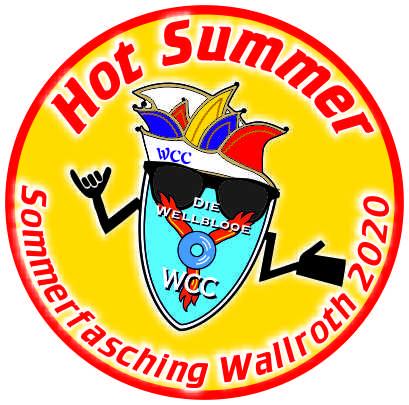          Sommer					    Sonntag  Faschingsumzug				28. Juni 2020         Wallroth					   14:11 UhrKleingedrucktesZugaufstellung ist ab 12:30 Uhr, die Anmeldung ist jeweils am Ortseingang:- von A66 / Schlüchtern aus kommend, in Höhe des Industriegebietes „Am Knöschen“- von Breitenbach und Hintersteinau aus kommend, jeweils am Ortschild- von Höf und Haid aus kommend am Mühldorf.Unsere Elferräte werden Euch dann den Weg zur Aufstellung weisen.Bei Eintreffen bekommt jede angemeldete Teilnehmergruppe ein Zugschild. Seit bitte so gut, und präsentiert es als Ankündigung und Beschreibung vor Eurer Gruppe. Behaltet die Schilder nachher gerne als Andenken.Zugverlauf: Start Kohlstückeweg - Grundstraße hoch - Schulstraße - Hochstraße weiter hoch - Hofwiesenweg - Zum Hirzfeld - Hochstraße runter bis FW - Hintersteinauer Straße - Grundstraße Auflösung (gesamt ca. 3 km).Zugnummernbeschreibungen wird es zwei Stück bei den Getränkestationen in der Grundstraße geben. Einmal gleich unten kurz nach dem Start, sowie oben beim Gemeindehaus. Von der Grundstraße / Schulstraße aus führt die Straße „Am Köllerfeld“ hoch zum Festzelt am Sportplatz. Damit es hier nach Zugende keine Staus gibt, werden die Teilnehmer mit Lkw gebeten, auf der Grundstraße weiter das Dorf runter zu fahren. Die Gespanne können dann entlang der Grundstraße und auch im Industriegebiet „Am Knöschen“ geparkt werden. Vorn hier führen auch kurze Fußwege zum Festplatz, dauert keine zehn Minuten.Bei Motivwägen sind zur Absicherung der Räder ausreichend Wagenbegleiter abzustellen. Die Teilnahme an der Veranstaltung entbindet nicht von der Einhaltung der Vorschriften der StVZO. Das bedeutet, dass die Fahrzeuge den Vorgaben von TÜV und Zulassung entsprechen müssen. Ebenso versteht sich, dass auch die führerscheinrechtlichen Anforderungen der Fahrer beachtet werden.   Der Veranstalter verfügt für die Dauer des Umzuges über eine Haftpflicht- und Unfallversicherung.Um die GEMA kümmert sich jeder Teilnehmer selbstständig.Die beigefügte Anmeldung sollte komplett ausgefüllt möglichst per Post an den Absender zurückgeschickt werden. Abgabeschluß der Anmeldung ist der 01. Juni 2020.Die Zugreihenfolge geht dann dem jeweiligen Verantwortlichen etwa eine Woche vorher per Email zu. Ebenso ein Ortsplan mit ausgewiesenen Parkmöglichkeiten, Busparkplätzen, öffentlichen Toiletten, usw…  Neuigkeiten und aktuelle Infos findet Ihr auch kurzfristig immer unterwww.WELLBLOOE.deUuuund - ganz wichtig :!!!   Bringt gute Laune mit   !!!   Ist ja schließlich ein Faschingsumzug  !!!   Wir freun uns auf Euch   !!!so longstay närrischWallrother Carneval-ClubWCC „die Wellblooe“